Результативность реализации программы: «Правоохранительная деятельность» педагога дополнительного образования Петухова Сергея Андреевича.Обучающиеся умеют:Доступно объяснить значение государственной символики и символики МВД России, атрибутов и символов российских кадет, их традиций и ритуалов;Выполнять одиночные строевые приемы и движения без оружия, строевые приемы без оружия в составе отделения, взвода;Выполнять неполную разборку и сборку автомата Калашникова, производить осмотр и подготовку к стрельбе, устранять задержки при стрельбе, принимать различные положения для стрельбы, правильно прицеливаться 
и производить выстрел;Пользоваться средствами индивидуальной защиты органов дыхания 
и средствами защиты кожи, приборами радиационной, химической разведки 
и дозиметрического контроля, производить специальную обработку стрелкового оружия, обмундирования и снаряжения, действовать по сигналам оповещения;Оказывать первую доврачебную помощь в порядке само и взаимопомощи;Пользоваться топографической картой, читать карту, составлять графические документы.Все свои знания и умения обучающиеся демонстрируют на районных и областных мероприятиях и конкурсах:Муницапальное мероприятие «Кадетский марш»Муниципальный и областной этап военно-спортивной игры «Зарница»( победа на муниуипальном уровне)Областной конкурс Видеороликов «Один день из жизни кадета»(победа на областном уровне)Реализация программы «Орлята России»( победа на областном и федеральном уровне)Муниципальное мероприятие «День кадета»Областной конкурс «Героический подвиг сотрудников органов внутренних дел»( победа на областном уровне)Муниципальное мероприятие, посвященное Дню сотрудников органов внутренних делУчастие обучающихся в областном конкурсе «Первые шаги в науку»Ежегодное участие обучающихся в палаточном лагере «Кадетские сборы»Соместные мероприятия с ВВПОД муниципальным штабом ЮНАРМИЯ Ежегодные мероприятия приуроченные к Дню Победы, Освобождению Блокады Ленинграда, Дню неизвестного солдата,  Первому дню Великой Отечественной войны, Дню памяти воинов-интернациолистов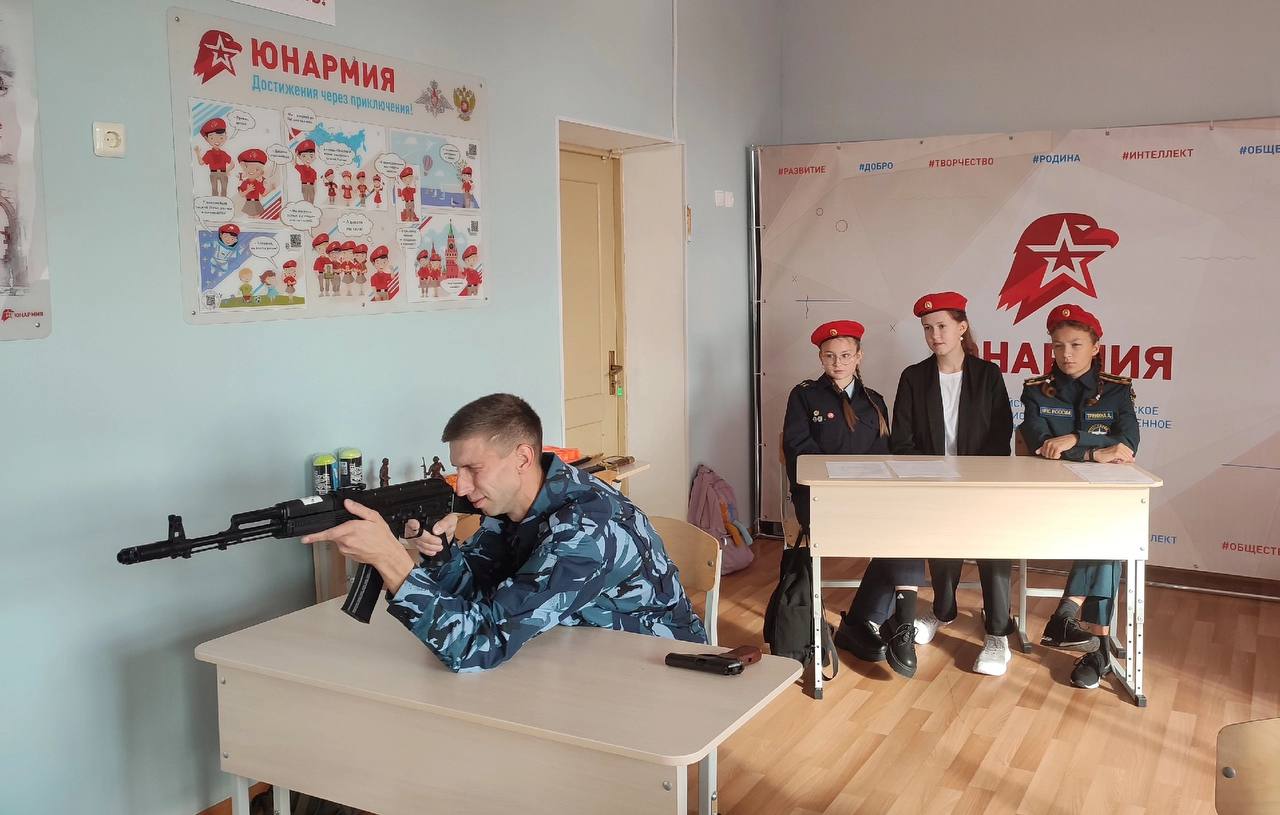 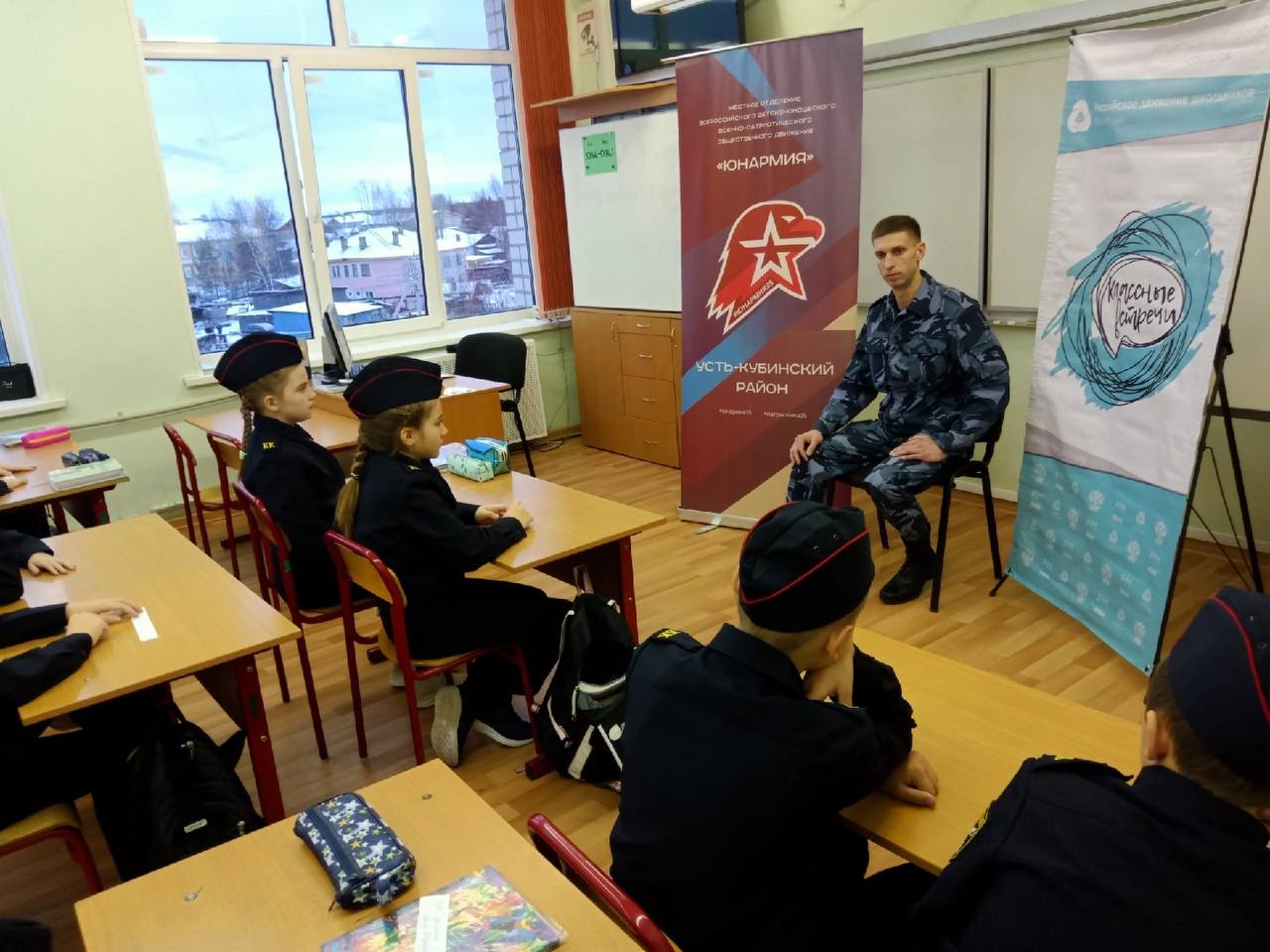 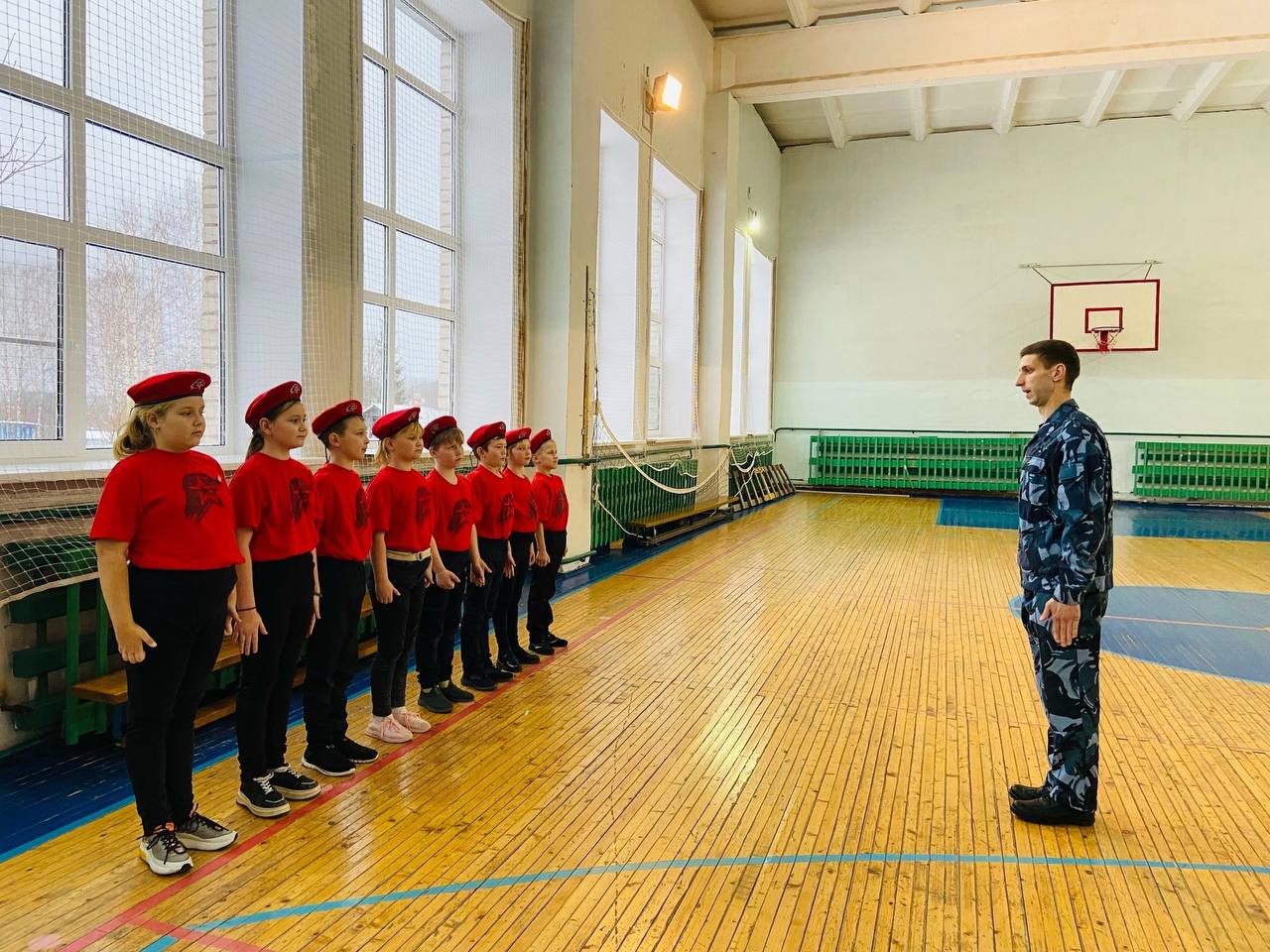 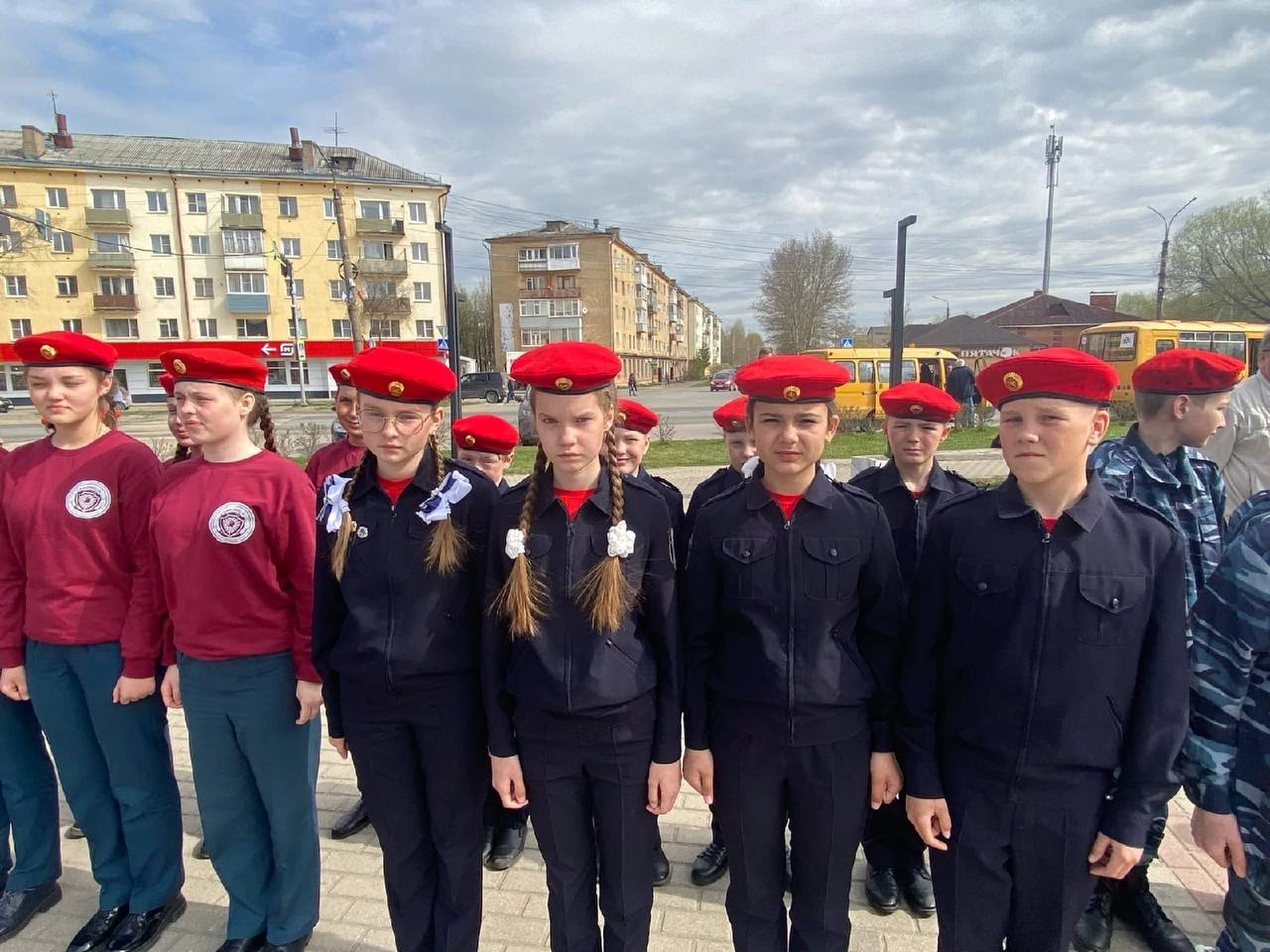 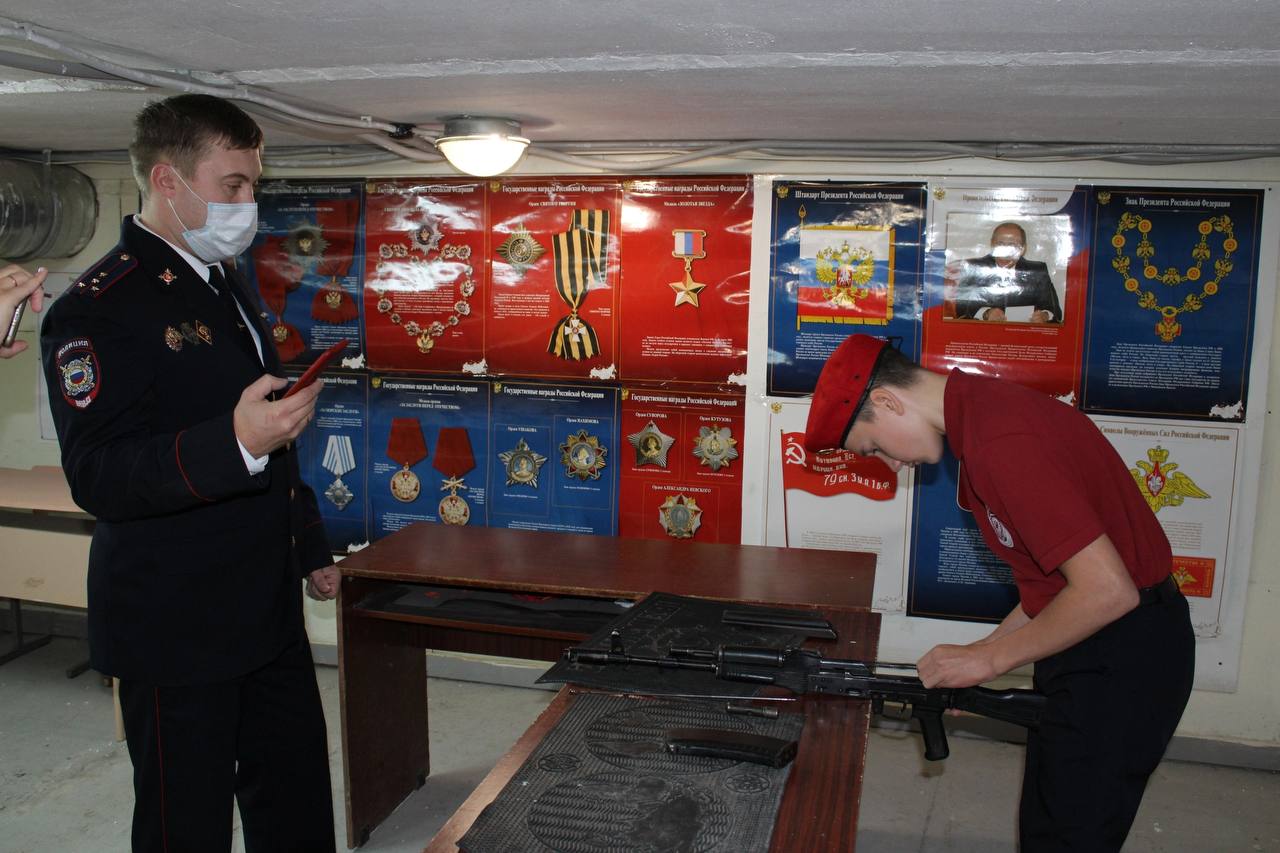 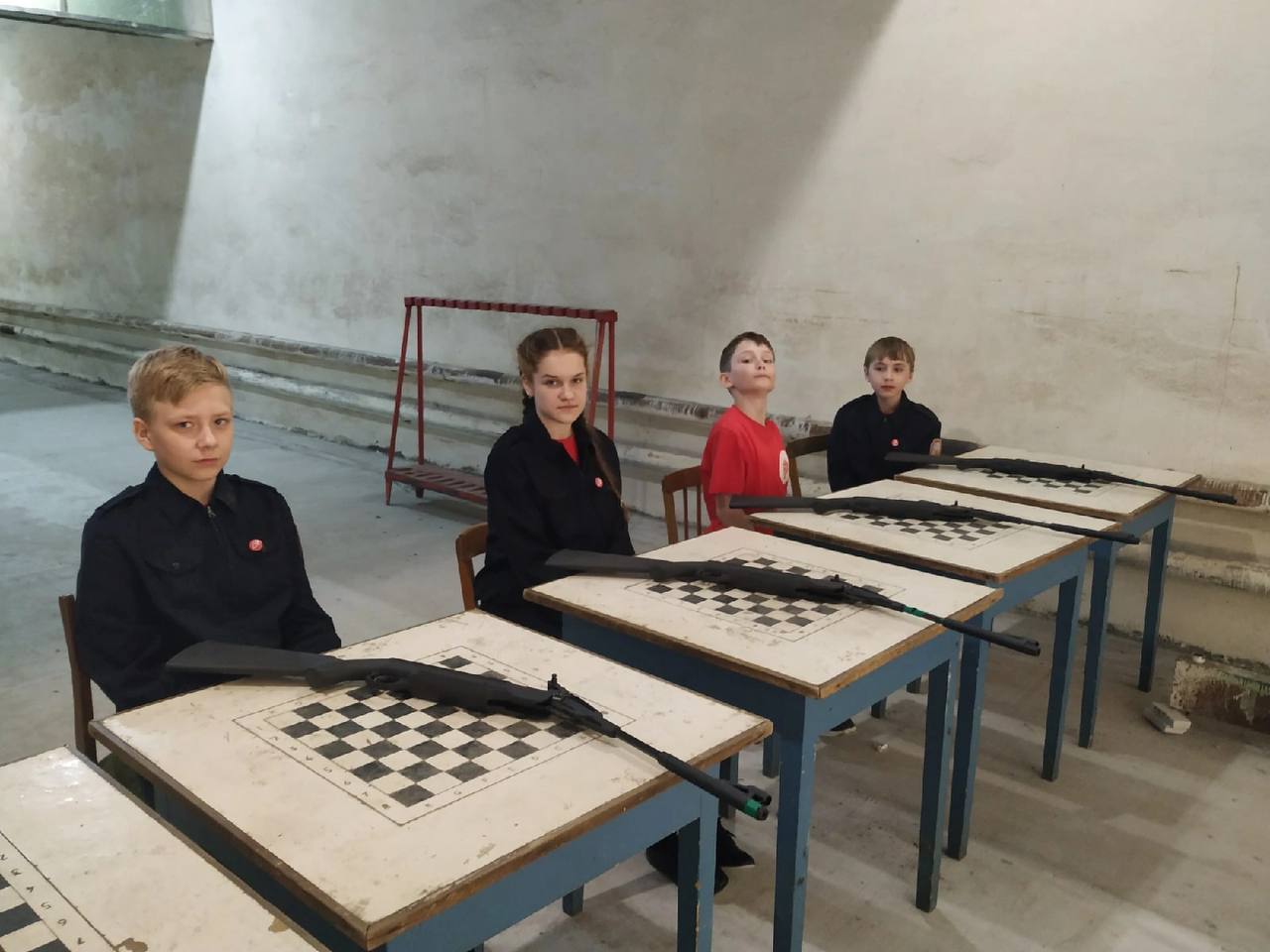 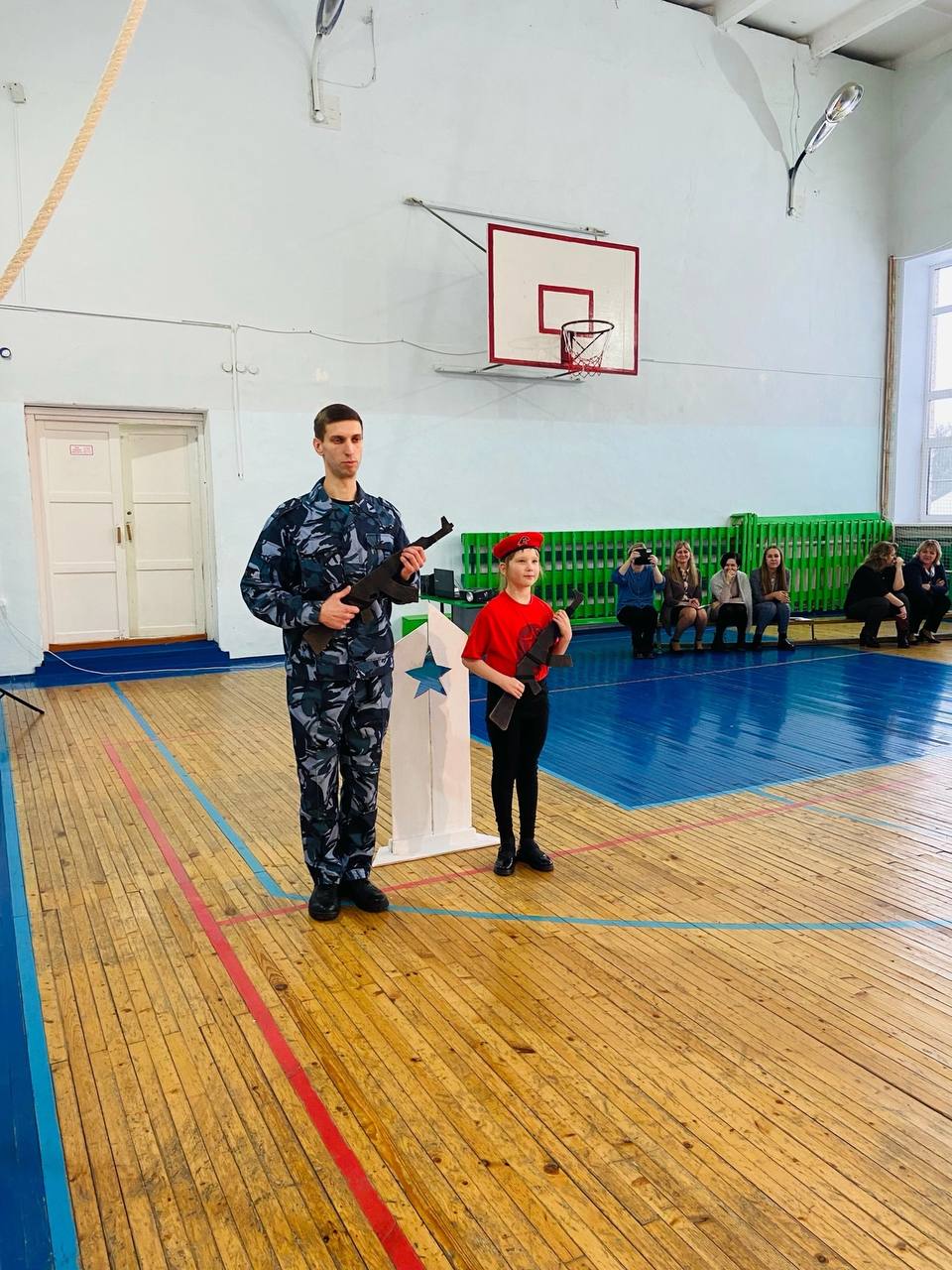 